                             Write an informal e-mail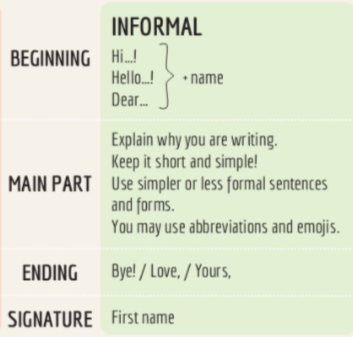 Write an e-mail to a friend who is planning to visit you.Use from 70 to 80 words.1 How can your friend travel to Rijeka?2 What are winters like in Rijeka? (clothes, umbrella …)3 Which Rijeka sights will you visit with your friend?(Choose two sights and describe them.)Analitička rubrika za vrednovanje neslužbenog maila / pisma.Bodovi i ocjene12 – 11 – odličan (5)10  = vrlo dobar (4)9  - 8  = dobar (3)7 - 6 = dovoljan (2)PismoOdlično(3 boda)Dobro(2 boda)Treba poboljšati (1 bod)Sadržaj Pismo posjeduje sve potrebne dijelove:  predmet, uvod, glavni dio i završni dio. Odgovorena su sva pitanja i tema je dobro obrađena.Pismu nedostaje jedan ili dva potrebna dijela i tema je djelomično obrađena.Pismu nedostaje više od dva potrebna dijela i tema nije jasno obrađena.VokabularKoriste se točni izrazi u uvodnom i završnom dijelu pisma i koristi se širok raspon vokabulara.Povremeno se koriste netočni izrazi u uvodnom i završnom dijelu i koriste se samo dio novoga vokabulara.Često se koriste netočni izrazi u uvodnom i završnom dijelu i koristi se ranije naučeni vokabular.PravopisPravilno se koristi veliko i malo slovo, interpunkcijski znakovi i točno se pišu riječi.Povremeno se krivo korist veliko / malo slovo, interpunkcijski znakovi i povremeno se krivo pišu riječi.Često se krivo korist veliko / malo slovo, interpunkcijski znakovi i često se krivo pišu riječi.Gramatička pravilaTočno se koriste sadašnja i prošla glagolska vremena, komparaciju pridjeva.Povremeno se krivo koriste sadašnja i prošla glagolska vremena, komparacija pridjeva.Često se krivo koriste sadašnja i prošla glagolska vremena, komparacija pridjeva.